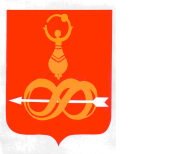 АДМИНИСТРАЦИЯ МУНИЦИПАЛЬНОГО ОБРАЗОВАНИЯ«ДЕБЕССКИЙ РАЙОН»«ДЭБЕС ЁРОС» ИНТЫЫСЬ КЫЛДЫТЭТЛЭН АДМИНИСТРАЦИЕЗРАСПОРЯЖЕНИЕот 19 сентября 2019  года                                                                            № 458с. ДебесыВ соответствии со ст. 447  ГК РФ, Федеральным законом от 21 декабря 2001 года  № 178-ФЗ «О приватизации государственного и муниципального имущества», согласно прогнозному плану приватизации муниципального имущества муниципального образования «Дебёсский район» на 2018 год, утвержденному решением Совета депутатов муниципального образования «Дебёсский район» от 21 декабря 2017 года № 69:1. Отделу по управлению муниципальным имуществом и земельным отношениям  Администрации муниципального образования «Дебесский район» организовать и провести торги в форме открытого аукциона по продаже муниципального имущества:ЛОТ № 1: Нежилое здание, количество этажей 1, площадью 101,5 кв.м. 1983 года постройки, с кадастровым номером: 18:07:000000:849, расположенное по адресу: Удмуртская Республика, Дебесский район, д. Нижний Тыловай, ул. Республики, д. 39;Здание, общей площадью 22,0 кв.м., 1983 года постройки, с кадастровым номером 18:07:079001:383, расположенное по адресу: Удмуртская Республика, Дебесский район, д. Нижний Тыловай, ул. Республики, д. 39;Земельный участок, категория земель: земли населенных пунктов, разрещенное использование: для размещения объектов образования, кадастровый номер 18:07:038001:451, общая площадь 1243 кв.м., местонахождение: Удмуртская Республика, Дебесский район, д. Нижний Тыловай, ул. Республики, д. 39.2. Утвердить комиссию по проведению открытого аукциона в составе:Серебренникова В.В. - начальник отдела по управлению муниципальным имуществом и земельным отношениям Администрации муниципального образования «Дебесский район» - председатель комиссии;Члены комиссии:Бойков Д.С. - Заместитель главы Администрации  района по строительству и ЖКХ - начальник отдела по строительству и ЖКХ;Воронцова Н.В. - главный специалист-эксперт-юрисконсульт отдела кадровой и правовой работы Аппарата Главы муниципального образования, районного Совета депутатов и Администрации района;Иванова Н.В. - главный специалист-эксперт отдела по строительству и ЖКХ Администрации муниципального образования «Дебёсский район»;Юферева А.С. - ведущий специалист - эксперт отдела по управлению муниципальным имуществом и земельным отношениям Администрации муниципального образования «Дебесский район» -  секретарь комиссии.3. Утвердить извещение о проведении открытого аукциона по продаже муниципального имущества.4. Извещение об открытом аукционе разместить на едином сайте Российской Федерации, на сайте муниципального образования «Дебёсский район».Глава муниципального образования	                                            А.С. ИвановИзвещение о проведении открытого аукционапо продаже муниципального имуществаАдминистрация муниципального образования «Дебесский район» (далее – Продавец), сообщает о проведении торгов в соответствии с распоряжением Администрации муниципального образования «Дебесский район» от 19 сентября 2019 года № 458 «О проведении открытого аукциона по продаже муниципального имущества».ЛОТ № 1: Нежилое здание, количество этажей 1, площадью 101,5 кв.м. 1983 года постройки, с кадастровым номером: 18:07:000000:849, расположенное по адресу: Удмуртская Республика, Дебесский район, д. Нижний Тыловай, ул. Республики, д. 39;Здание, общей площадью 22,0 кв.м., 1983 года постройки, с кадастровым номером 18:07:079001:383, расположенное по адресу: Удмуртская Республика, Дебесский район, д. Нижний Тыловай, ул. Республики, д. 39;Земельный участок, категория земель: земли населенных пунктов, разрешенное использование: для размещения объектов образования, кадастровый номер 18:07:038001:451, общая площадь 1243 кв.м., местонахождение: Удмуртская Республика, Дебесский район, д. Нижний Тыловай, ул. Республики, д. 39.Начальная цена продажи имущества составляет  – 180 000,00 руб. (без НДС).Величина повышения первоначальной цены (шаг аукциона) – 9 000,00 руб.Сумма задатка – 36 000,00 руб.Начальная цена продажи имущества на аукционе указывается без учета НДС. Покупатели имущества должны учитывать, что в соответствии с Налоговым кодексом РФ,  покупатели муниципального имущества – юридические лица, обязаны исчислить расчетным методом, удержать из выплачиваемых доходов и уплатить в бюджет сумму налога на добавленную стоимость. Физические лица – покупатели муниципального имущества уплачивают в бюджет района сумму приобретаемого имущества с учетом НДС. Способ приватизации имущества: продажа на аукционе.Форма подачи предложений о цене имущества: открытая форма подачи предложений.Порядок подачи заявки на участие в аукционе.Покупателями муниципального имущества могут быть любые физические и юридические лица, за исключением государственных и муниципальных унитарных предприятий, государственных и муниципальных учреждений, а также юридических лиц, в уставном капитале которых доля Российской Федерации, субъектов Российской Федерации и муниципальных образований превышает 25 процентов, кроме случаев, предусмотренных статьей 25 Федерального закона от 21 декабря 2001года №178 «О приватизации государственного и муниципального имущества». Перечень предоставляемых документов:Одновременно с заявкой претенденты представляют следующие документы:юридические лица:заверенные копии учредительных документов;документ, содержащий сведения о доле Российской Федерации, субъекта Российской Федерации или муниципального образования в уставном капитале юридического лица (реестр владельцев акций либо выписка из него или заверенное печатью юридического лица и подписанное его руководителем письмо);документ, который подтверждает полномочия руководителя юридического лица на осуществление действий от имени юридического лица (копия решения о назначении этого лица или о его избрании) и в соответствии с которым руководитель юридического лица обладает правом действовать от имени юридического лица без доверенности;физические лица предъявляют документ, удостоверяющий личность, или представляют копии всех его листов.В случае если от имени претендента действует его представитель по доверенности, к заявке должна быть приложена доверенность на осуществление действий от имени претендента, оформленная в установленном порядке, или нотариально заверенная копия такой доверенности. В случае если доверенность на осуществление действий от имени претендента подписана лицом, уполномоченным руководителем юридического лица, заявка должна содержать также документ, подтверждающий полномочия этого лица. В случае если от имени претендента действует его представитель по доверенности, к заявке должна быть приложена доверенность на осуществление действий от имени претендента. Все листы документов, представляемых одновременно с заявкой, либо отдельные тома данных документов должны быть прошиты, пронумерованы, скреплены печатью претендента (для юридического лица) и подписаны претендентом или его представителем.В случае если представленные документы содержат помарки, подчистки, исправления и т.д. и т.п., последние должны быть заверены подписью должностного лица и проставлением печати юридического лица, их совершивших.К заявке (в том числе к каждому тому) также прилагается их опись. Заявка и опись составляются в двух экземплярах, один из которых остается у продавца, другой – у претендента. Бланк заявки и описи документов в приложении №1 к Извещению о проведении открытого аукциона по продаже муниципального имущества.Срок подачи заявки на участие в аукционе: заявки принимаются в рабочие дни с 23 сентября 2019 года по 22 октября 2019 года по адресу: Удмуртская Республика, с. Дебесы, ул. Советская, 88, 1 этаж, кабинет 6, ежедневно с 8-00 до 16-00 час.Для участия в аукционе необходимо внести задаток в сумме 36 000,00 рублей на счет Администрации муниципального образования «Дебесский район»:Получатель: УФК по Удмуртской Республике (Администрация МО «Дебесский район» л/с 05133001930), ИНН 1807000480, КПП 182801001р/сч 40302810594013000128, БИК 049401001Отделение-НБ УДМУРТСКАЯ РЕСПУБЛИКА Г. ИЖЕВСКОКТМО 94614000,КБК 263 000 000 00000000 730Назначение платежа:  Финансовое обеспечение заявки на участие в аукционе по продаже имущества.Задаток на участие в аукционе должен поступить  на счет продавца не позднее  24 октября 2019 года.  Документом, подтверждающим поступление задатка на счет продавца является выписка со счета продавца.В соответствии со статьей 437 Гражданского кодекса Российской Федерации, данное сообщение является публичной офертой, а подача претендентом заявки и перечисление задатка являются акцептом такой оферты, после чего договор о задатке считается заключенным в письменной форме.Порядок возврата задатка.Задаток, внесенный Претендентом, в случае признания последнего победителем аукциона и заключения им с Продавцом договора купли-продажи имущества, являющегося предметом аукциона, засчитывается в счет оплаты имущества.В случае если Претенденту было отказано в принятии заявки на участие в аукционе, Продавец обязуется возвратить поступившую на его счет сумму задатка в течение 5 банковских дней от даты проставления Продавцом отметки об отказе в принятии заявки на описи представленных Претендентом документов.В случае если Претендент не признан победителем аукциона, Продавец обязуется возвратить поступившую на его счет сумму задатка в течение 5 календарных дней с даты подведения итогов аукциона.В случае отзыва Претендентом заявки на участие в аукционе Продавец обязуется возвратить поступившую на его счет сумму задатка в течение 5 календарных дней от даты получения Продавцом письменного уведомления от Претендента об отзыве заявки.В случае принятия решения об отмене аукциона Продавец обязуется в течение 5 банковских дней, от даты принятия данного решения, возвратить поступившую на его счет сумму задатка внесенного Претендентом.Возврат задатка осуществляется на расчетный счет Претендента, указанный в заявлении.Если Претендент, признанный победителем аукциона, отказался от подписания протокола о результатах аукциона, либо не заключил договор купли-продажи имущества, являющегося предметом аукциона, задаток не возвращается.Претендент не допускается к участию в аукционе по следующим основаниям:представленные документы не подтверждают право претендента быть покупателем в соответствии с законодательством Российской Федерации;представлены не все документы в соответствии с перечнем, указанным в информационном сообщении (за исключением предложений о цене муниципального имущества на аукционе), или оформление указанных документов не соответствует законодательству Российской Федерации;заявка подана лицом, не уполномоченным претендентом на осуществление таких действий;не подтверждено поступление в установленный срок задатка на счета, указанные в информационном сообщении. Одно лицо имеет право подать только одну заявку на участие в аукционе.Ограничения участия отдельных категорий физических лиц и юридических лиц в приватизации недвижимого имущества не установлены.Признание претендентов участниками аукциона состоится 24 октября 2019 года по адресу: Удмуртская Республика, с. Дебесы, ул. Советская, 88, 1 этаж, кабинет 6, в 14-00 часов.Аукцион по лоту №1 состоится 25 октября 2019 года по адресу: Удмуртская Республика, с. Дебесы, ул. Советская, 88, 3 этаж, зал заседаний, в 10-00 часов.Победителем признается участник, который подтвердил цену первоначального предложения или цену предложения, сложившуюся на соответствующем «шаге повышения», при отсутствии предложений других участников продажи муниципального имущества на аукционе.Протокол об итогах аукциона, подписанный Продавцом, является документом, удостоверяющим право Победителя на заключение договора купли-продажи имущества.Договор купли-продажи заключается в течение 5 рабочих дней с даты подведения итогов аукциона. Проект договора купли-продажи в приложении № 2 к Извещению о проведении открытого аукциона по продаже муниципального имущества.Оплата приобретаемого имущества производится в течение 10 календарных дней со дня подписания договора купли-продажи имущества путем перечисления денежных средств на счет, указанный в информационном сообщении о проведении продажи имущества. Внесенный победителем продажи задаток засчитывается в счет оплаты приобретаемого имущества.Условия и сроки платежа, реквизиты счетов:1. Денежные средства в счет оплаты приватизируемого имущества подлежат перечислению победителем продажи имущества в течение десяти календарных дней со дня заключения договора купли-продажи на следующие реквизиты:Получатель: УФК по Удмуртской Республике (Администрация муниципального образования «Дебесский район»)ИНН 1807000480 / КПП 182801001ОКТМО 94614000     БИК 049401001Р/с 40101810922020019001Банк: Отделение-НБ Удмуртская Республика г. ИжевскКБК 263 114 020 5305 0000 410  Назначение платежа: Доходы от реализации иного имущества, находящегося в собственности района, продажа здания и зем. участка по адресу: Удмуртская Республика, Дебесский район, д. Нижний Тыловай, ул. Республики, д. 39;2.В стоимость имущества входит:1) стоимость имущества, определенная на аукционе (без учета НДС);2) сумма НДС -  20% от стоимости имущества определенной на аукционе (для физ. Лиц, юридические лица рассчитывают и перечисляют НДС самостоятельно);3) возмещение расходов за определение рыночной стоимости имущества 3500,00 рублей.Ответственность Покупателя в случае его отказа или уклонения от оплаты имущества в установленные сроки предусматривается в соответствии с законодательством Российской Федерации в договоре купли-продажи имущества.Передача муниципального имущества и оформление права собственности на него осуществляются в соответствии с законодательством Российской Федерации и договором купли-продажи в течение тридцати дней после дня полной оплаты имущества.Порядок ознакомления с документацией, с условиями аукциона, с условиями договора купли-продажи имущества, порядок осмотра имущества: Заинтересованные лица могут получить аукционную документацию и ознакомиться с дополнительной информацией по аукциону, в том числе, с условиями договора купли-продажи имущества рабочие дни с 23 сентября 2019 года по 22 октября  2019 года по адресу: Удмуртская Республика, с. Дебесы, ул. Советская, 88, 1 этаж, кабинет 6, ежедневно с 8-00 до 16-00 час.По поводу осмотра имущества необходимо заблаговременно позвонить по указанному телефону.Справки по телефону (34151) 4-18-79, 8 991 398 89 07. Контактное лицо – Юферева Анна Сергеевна.Информация о предыдущих торгах: ранее на торги не выставлялось.Информация о проведении торгов по продаже муниципального имущества размещается, на едином сайте Российской Федерации http://torgi.gov.ru (в строке поиска – Дебесский район) и на официальном сайте Дебесского района http://debesy.udmurt.ru.ЗАЯВКА НА УЧАСТИЕ В АУКЦИОНЕпо продаже муниципальной собственности  Дебесского районаЗаявитель ____________________________________________________________________ ____________________________________________________________________ именуемый далее «Претендент», в лице __________________________________ действующего на основании ___________________________________________Принимая решение об участии в аукционе по продаже муниципального имущества: ЛОТ № 1: Нежилое здание, количество этажей 1, площадью 101,5 кв.м. 1983 года постройки, с кадастровым номером: 18:07:000000:849, расположенное по адресу: Удмуртская Республика, Дебесский район, д. Нижний Тыловай, ул. Республики, д. 39;Здание, общей площадью 22,0 кв.м., 1983 года постройки, с кадастровым номером 18:07:079001:383, расположенное по адресу: Удмуртская Республика, Дебесский район, д. Нижний Тыловай, ул. Республики, д. 39;            Земельный участок, категория земель: земли населенных пунктов, разрешенное использование: для размещения объектов образования, кадастровый номер 18:07:038001:451, общая площадь 1243 кв.м., местонахождение: Удмуртская Республика, Дебесский район, д. Нижний Тыловай, ул. Республики, д. 39обязуюсь:1. соблюдать условия аукциона, содержащиеся в информационном сообщении о проведении аукциона, на едином сайте Российской Федерации http://torgi.gov.ru., и на официальном сайте Дебесского района - debesy.udmurt.ru., а также положения Федерального закона от 21.12.2001г. №178-ФЗ «О приватизации государственного и муниципального имущества».    2. в случае признания победителем аукциона  заключить с Продавцом договор купли - продажи муниципального имущества  не позднее 5 рабочих дней со дня подведения итогов аукциона;3. уплатить Продавцу стоимость муниципального имущества, установленную по результатам аукциона, в сроки, определяемые договором купли-продажи.Адрес претендента:_____________________________________________________________________________________________________________________________________________________________________________________________________________________________________________Телефон, электронный адрес:__________________Банковские реквизиты:Подпись Претендента (его полномочного представителя)_________________________________________________		МП 	«____»_____________ 2019 г.Даю согласие на обработку персональных данных и передаче их третьим лицам:________________________________________________                        МП 	«____»_____________ 2019 г.Заявка принята Продавцом:Час._____ мин. _______   «____»___________ 2019 г. за № _________Подпись уполномоченного лица Продавца_________________________________________________ ОПИСЬпредоставленных документов для участия в аукционепо продаже муниципального имуществаДля участия в аукционе по продаже муниципального имущества: Лот №____ ______________________________________________________________________________Претендентом______________________________________________________представлены следующие документы:1.______________________________________________________________________2.______________________________________________________________________3.______________________________________________________________________4.______________________________________________________________________5.______________________________________________________________________Подпись Претендента_________________________м.п.Дата «____» _________________2019 год ДОГОВОР ___/19купли-продажи муниципального имущества с. Дебесы			                                                                             __________ 2019 г.Администрация муниципального образования «Дебесский район», в лице Главы муниципального образования «Дебесский район» Иванова Андрея Серафимовича, действующего на основании Устава, именуемая в дальнейшем «Продавец», с одной стороны и____________________________________________________, именуемое в дальнейшем «Покупатель», с другой стороны, заключили настоящий договор (далее Договор) о нижеследующем:1. ПРЕДМЕТ ДОГОВОРА1.1. Продавец на основании распоряжения Администрации муниципального образования «Дебёсский район» от ________ 2019 года № ____ «Об открытом аукционе по продаже муниципального имущества», протокола проведения аукциона по продаже муниципального имущества № ___/19 от _______ года передает в собственность Покупателя, а Покупатель принимает и оплачивает стоимость имущества, указанного в п.1.2. Договора.1.2. Перечень имущества, далее – Имущество.1.3. Продавец передает Покупателю все документы на Имущество после полной оплаты его стоимости и возмещает расходы по проведению оценки объекта.1.4. До заключения настоящего Договора Имущество, указанное в п.1.2. Договора, никому не продано, не заложено, в споре и под арестом не состоит.2. ПРАВА И ОБЯЗАННОСТИ СТОРОН2.1. Продавец обязуется:2.1.1. Передать Имущество в собственность Покупателю в соответствии с п. 1.2. настоящего договора по акту приема - передачи в течение 30 дней, после дня полной оплаты стоимости Имущества.2.2. Покупатель обязуется:2.2.1. Оплатить стоимость Имущества по условиям настоящего договора, принять Имущество, по акту приема-передачи.2.2.2. Обратиться в органы государственной регистрации прав на недвижимое имущество и сделок с ним для регистрации права собственности на Имущество в течение 30 дней с даты подписания Договора.3. СТОИМОСТЬ И ПОРЯДОК ОПЛАТЫ3.1. Продажная цена Имущества определена по результатам аукциона, проведенного _____ 2019 года, составляет _______________ (_____________прописью________) рублей. Без учета НДС.3.2. Продавец перечисляет задаток, внесенный Победителем в счет оплаты приобретаемого имущества, в сумме___________ (____________________) рублей, в течение 5 календарных дней, от даты заключения договора купли-продажи. 3.3. Покупатель оплачивает стоимость Имущества за минусом задатка, указанного в п. 3.2. Договора, в течение десяти календарных дней со дня подписания Договора путем перечисления денежной суммы в размере_____ (________________) рубля по следующим реквизитам: Получатель: УФК по Удмуртской Республике (Администрация муниципального образования «Дебесский район»)ИНН 1807000480 / КПП 182801001ОКТМО 94614000     БИК 049401001Р/с 40101810922020019001Банк: Отделение-НБ Удмуртская Республика г. ИжевскКБК 263 114 020 5305 0000 410  Назначение платежа: Доходы от реализации иного имущества, находящегося в собственности района, продажа здания и зем. участка УР, Дебесский р-н, д. Нижний Тыловай, д. Нижний Тыловай, ул. Республики, д. 39;4. ОТВЕТСТВЕННОСТЬ СТОРОН И ПОРЯДОК РАЗРЕШЕНИЯ СПОРОВ4.1. В случае неуплаты полной стоимости имущества,  в указанные Договором сроки согласно  п.3.3. Договора, Покупатель уплачивает пени в размере 5 процентов суммы платежа за каждый день просрочки.Состояние Имущества Покупателю известно, следовательно, претензии по данным основаниям  Продавцом не принимаются.              4.2. Стороны освобождаются от ответственности  за полное или частичное неисполнение своих обязательств по договору, в случае, если такое неисполнение явилось следствием обстоятельств чрезвычайного характера, которые сторона не могла  ни предвидеть, ни предотвратить разумными мерами.  4.3. Споры и разногласия, которые могут возникнуть из настоящего договора, стороны будут стремиться разрешить путем переговоров. В случае не  достижения согласия, спорные вопросы, в соответствии с действующим законодательством Российской Федерации, передаются на разрешение в судебные органы. 5. ПРОЧИЕ ПОЛОЖЕНИЯ5.1. Настоящий договор вступает в силу с момента его подписания сторонами и действует до исполнения сторонами их обязательств.5.2. Подтверждением факта исполнения сторонами обязательств настоящего Договора является подписание сторонами акта приема-передачи, являющегося неотъемлемой частью настоящего договора.  5.3. Настоящий договор составлен в трех экземплярах, один из которых  хранится в Администрации МО «Дебёсский район», второй в  Управлении Федеральной службы государственной регистрации, кадастра и картографии по Удмуртской Республике, а третий выдается Покупателю.6. АДРЕСА И РЕКВИЗИТЫ СТОРОН:Акт приема-передачик договору купли-продажи муниципального имущества №____/18село Дебесы, Удмуртской Республики                                         _______________2019   годаАдминистрация муниципального образования «Дебесский район», в лице Главы муниципального образования «Дебесский район» Иванова Андрея Серафимовича, действующего на основании Устава, именуемая в дальнейшем «Продавец», с одной стороны и ____________________________________________________, именуемое в дальнейшем «Покупатель», с другой стороны, подписали настоящий Передаточный акт приема-передачи о нижеследующем:В соответствии с договором  купли-продажи муниципального имущества №___/18 от __________ 2019 года Продавец передал, а Покупатель принял Имущество  в таком виде, в каком оно было на момент заключения договора.С имуществом переданы следующие документы:_____________________________________________На момент подписания акта приема-передачи, расчет с Продавцом за Имущество произведен в полном объеме.Покупатель принял  Имущество после осмотра. Претензий у Покупателя к техническому и санитарному состоянию по передаваемому Имуществу  не имеется.Настоящий акт приема-передачи составлен в трех экземплярах, каждый из которых имеет одинаковую юридическую силу.Подписи сторон:О проведении открытого аукционапо продаже муниципального имуществаУТВЕРЖДЕНОраспоряжением   Администрациимуниципального образования «Дебесский район»19 сентября  2019 года № 458Приложение № 1к Извещению о проведении открытого аукциона по продаже муниципального имуществаПриложение № 2к Извещению о проведении открытого аукциона по продаже муниципального имуществаПродавец:Покупатель:Администрация муниципальногообразования Дебесский район» 427060,УдмуртскаяРеспублика  Дебесский район, с.Дебесыул. Советская, 88р/с 40101810200000010001БИК 049401601   Отделение-НБ УдмуртскаяРеспублика Г. ИжевскИНН 1807000480  КПП 182801001тел (8-34151) 4-18-79                                               факс (8-34151) 4-14-38Глава муниципального образования«Дебесский район»_____________________ А.С. Иванов_____________________Продавец:Покупатель:Администрация муниципальногообразования Дебесский район» 427060,УдмуртскаяРеспублика  Дебесский район, с.Дебесыул. Советская, 88р/с 40101810200000010001БИК 049401601   Отделение-НБ УдмуртскаяРеспублика Г. ИжевскИНН 1807000480  КПП 182801001тел (8-34151) 4-18-79                                               факс (8-34151) 4-14-38Глава муниципального образования«Дебесский район»_____________________ А.С. Иванов_____________________